SBI3U - Identifying Species & Dichotomous KeysLearning Target: #3.  I can use proper sampling techniques to collect various organisms and classify them according to the principles of taxonomy.Lesson Question: Why are donkeys and horses considered different species?NOVA- Online interactivehttp://www.pbs.org/wgbh/nova/nature/classifying-life.htmlSpecies: A group of organisms that can interbreed in nature and produce fertile offspring1. Morphological Species Concept•Focuses on morphology of an objectMorphology: structure or form of an object	•Relies on comparing measurements and descriptions of similar organisms•Takes into account that species change over time and that they have variation2. Biological Species Concept•Focuses on similar characteristics and the ability of organisms to interbreed in nature and produce viable, fertile offspring3. Pylogenetic Species Concept•Focuses on the evolutionary relationships among organismsPhylogeny: evolutionary history of an organismEvolution: the scientific theory that describes changes in species over time and their shared ancestry•A species is a cluster of organisms that is distinct from other clusters and shows a pattern of relationships among organisms•A diagram that shows these relationships is called a phylogenetic treeNode (or clade) represents a common ancestor Dichotomous KeysWhat is a dichotomous key and how is it used?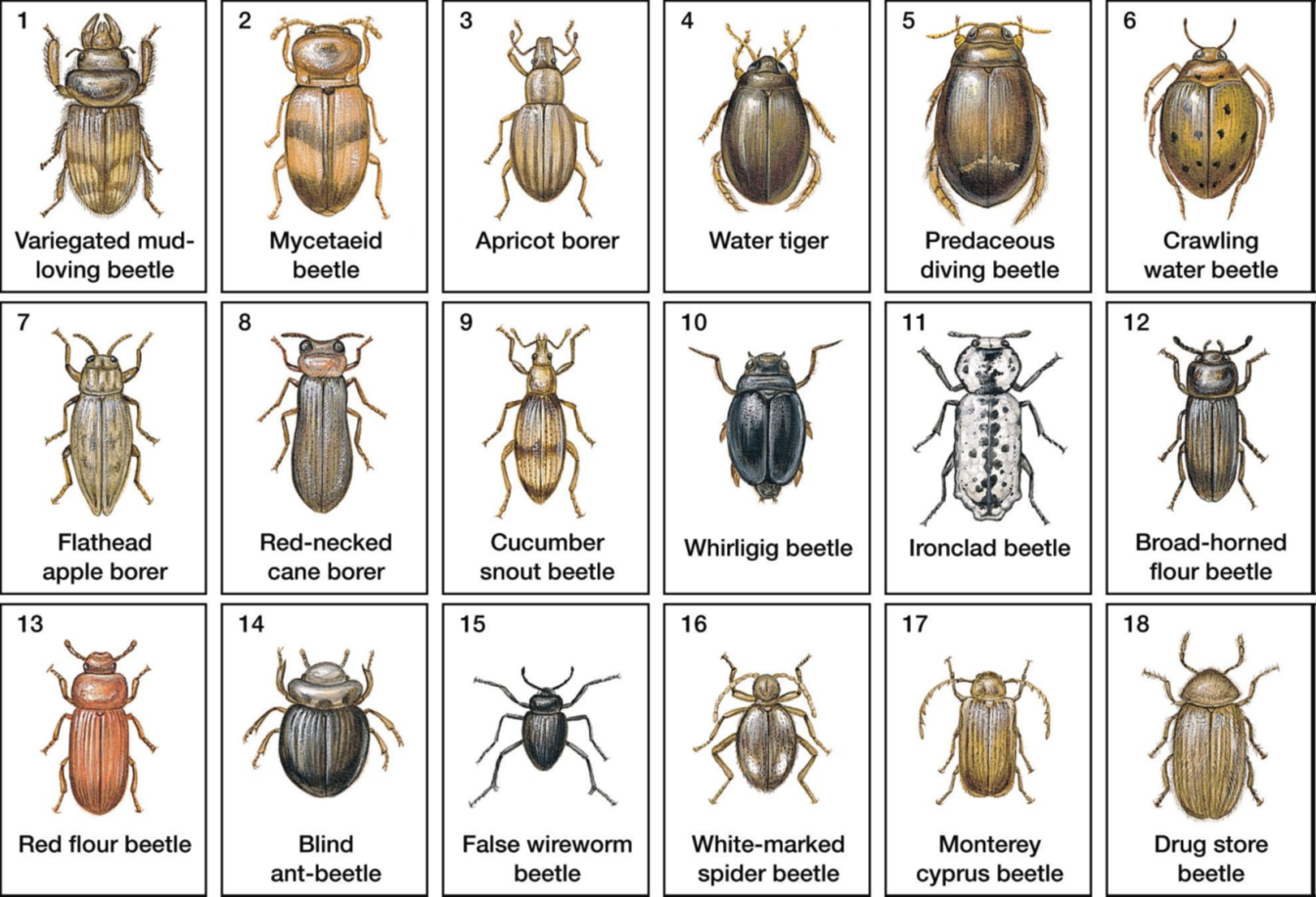 Develop a dichotomous key for identifying beetles.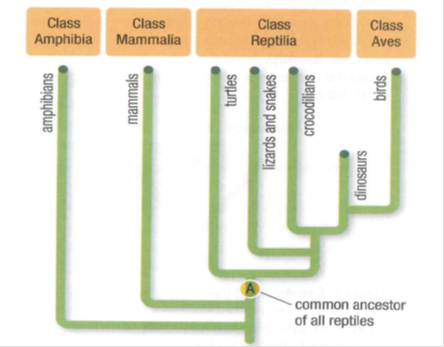 Lesson ReviewRead pages 21-251) What is the International Barcode of Life Project?2) Pg 25. Question # 10 A-D3) On the following phylogenetic tree which two classes are the most closely related of the living groups?a.      Amphibians and mammalsb.       Turtles and crocodilesc.       Birds and crocodilesd.       Birds and mammalsTaxonBearOrchidSea CucumberKingdomPhylumClassOrderFamilyGenusSpecies